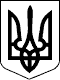 97 СЕСІЯ  ЩАСЛИВЦЕВСЬКОЇ СІЛЬСЬКОЇ РАДИ7 СКЛИКАННЯРІШЕННЯ30.07.2019 р.                                            №1780с. ЩасливцевеПро розгляд заяви Розглянувши заяву фізичної особи громадянина *** (в інтересах якого діє *** за довіреністю), про надання дозволу на розробку технічної документації із землеустрою щодо встановлення (відновлення) меж земельної ділянки в натурі (на місцевості) з метою подальшого отримання її безоплатно у власність, та надані документи, враховуючи що заявником долучено до заяви копію недійсного документу що підтверджує особу (паспорт паспорт *** №***, виданий *** р. Генічеським РВ УМВС України в Херсонській області – є недійсним з *** р.) керуючись приписами Законів України "Про оренду землі", ст. 55 Закону україни "Про землеустрій", ст. ст. 12, 93, 118, 121 Земельного кодексу України, ст. 26 Закону України "Про місцеве самоврядування в Україні", сесія Щасливцевської сільської радиВИРІШИЛА:1. Відмовити фізичній особі громадянину *** у наданні дозволу на розробку технічної документації із землеустрою щодо встановлення (відновлення) меж земельної ділянки в натурі (на місцевості) для подальшої передачі її безоплатно у власність, земельної ділянки з кадастровим номером 6522186500:22:004:0041, площею 0,1514 га., з цільовим призначенням – для будівництва та обслуговування житлового будинку господарських будівель і споруд (присадибна земельна ділянка) (КВЦПЗ – 02.01) розташованої по вул. Виноградна, *** в с. Генічеська Гірка Генічеського району Херсонської області, в зв’язку з невідповідностями у поданих документах, а саме – недійсності документу (паспорту громадянина України) що підтверджує особу заявника.2. Рекомендувати заявнику, повторно звернутися до Щасливцевської сільської ради додавши до заяви документи що є дійсними.3. Контроль за виконанням цього рішення покласти на Постійну комісію Щасливцевської сільської ради з питань регулювання земельних відносин та охорони навколишнього середовища.Сільський голова                                                            В. ПЛОХУШКО